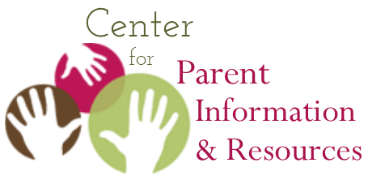 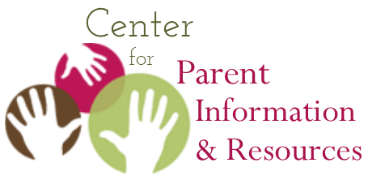 Cómo Solicitar una Notificación Previa por Escrito
Para familias y como recurso personal

agosto 2021 | Una publicación del Centro de 
Información y Recursos para Padres (CPIR)
Disponible en línea: https://www.parentcenterhub.org/carta-aviso/ De nuestra serie de cartas ejemplares…porque de vez en cuando
necesita comunicarse con el personal de la escuelaconcerniente a la educación de su hijo.Esta publicación breve viene de una Guía para Padres más amplia cuya enfoque es la comunicación por correspondencia—las ocasiones en las cuales un padre querría comunicarse por escrito con la escuela de su niño sobre algun problema o preocupación que tiene acerca de la educación o bienestar del niño. Este artículo trata la situación en la cual un padre querría  solicitar que la escuela le proporcione la notificación previa por escrito, y presenta una carta modelo que el padre podría escribir a la escuela en esa circunstancia. ¿Qué es una notificación previa por escrito y por qué la solicitaría?Hay ciertas ocasiones en las que la escuela debe comunicar por escrito sus decisiones sobre la educación de su hijo y los motivos de esas decisiones. Esta comunicación escrita se llama la notificación previa por escrito. Ud. tiene el derecho de recibir la notificación previa por escrito siempre que la escuela acepte (o rechace): evaluar a su hijo,cambiar la identificación de la discapacidad de su hijo,cambiar la ubicación educativa de su hijo, ocambiar la manera en la que se proporciona la FAPE a su hijo. El sistema escolar, como se supone, proporciona automáticamente la notificación previa por escrito en cada una de estas circunstancias. En práctica, hay veces cuando la escuela comunicará su decisión a los padres por teléfono, en una reunión, o en una conversación privada. Pero la notificación debe ser por escrito, y como padre Ud. puede pedir al sistema escolar que la proporcione. Y lo mejor es que Ud. haga su petición por escrito.Por ejemplo, Ud. podría pedir una  evaluación independiente al costo del público (IEE, por sus siglas en inglés). El sistema escolar puede comunicarle por teléfono que ha denegado su petición. Ud. puede pedir la notificación previa por escrito a esta negación. La escuela entonces debe poner su decisión por escrito y explicar los motivos de la decisión. Esta información puede ser de gran ayuda si Ud. persigue una IEE por medio de una audiencia de proceso legal debido. Entonces Ud. tendrá por escrito los motivos por los que el sistema escolar negó la IEE.Siempre mantenga una copia de cada carta que Ud. envie. ______________________________¿Qué debo decir en la carta, en términos generales?Es importante que toda correspondencia formal sea corta y precisa. Pregúntese Ud. mismo las siguientes preguntas, y luego contéstelas en su carta.¿Por qué estoy escribiendo esta carta?¿Cuáles cosas me preocupan específicamente?¿Qué espero yo de la persona a quien le estoy dirigiendo la carta?¿Qué preguntas tengo?¿Qué clase de respuesta deseo: una carta, reunión, llamado telefónico, o alguna otra cosa?¿Qué más deseo decir en la carta?La carta que Ud. escriba debe incluir cierta información específica.Asegúrese de incluir la fecha en la cual Ud. escribió la carta.Indique el nombre completo de su hijo y su ubicación actual.Manténgase enfocada en lo que Ud. desea, y no en otras cosas.Dé su dirección y el número de teléfono al cual se le puede llamar.Asegúrese de explicar lo que Ud. desea, para que así la persona a quien Ud. se dirige sepa cómo ayudarle.Siempre dé las gracias a la conclusión de la carta. Carta Modelo en español: La Fecha de Hoy (incluya el mes, el día y el año)Su NombreDirección de la CalleCiudad, Estado, Código PostalNúmero de Teléfono durante el DíaNombre de la Persona a Quien Ud. EscribeNombre de la EscuelaDirección de la Calle, Ciudad, Estado, Código Postal
Estimado (nombre),En nuestra reunión (o) durante nuestra conversación telefónica el (la fecha), hablamos sobre (la evaluación, la elegibilidad, la ubicación, IEP, servicios...) de mi hijo. Solicité (________)… Y ha sido negado (o) me dijeron que la escuela quiere (_________)… Pero nunca he recibido ningúna información sobre esta decisión por escrito. Conforme a las regulaciones de IDEA, solicito la notificación previa por escrito en cuanto a (sea muy específico sobre la cuestión / decisión a la que Ud. quiere que la escuela responda. Ponga viñetas o numere las diferentes cuestiones.)
Según IDEA, en 34 CRF §300.503, la notificación previa por escrito debe incluir lo siguiente:1. Una descripción de lo que la escuela propone o rechaza hacer;2. Una explicación de por qué la escuela propone o rechaza esta acción;3. Una descripción de cualesquiera otras opciones que la escuela consideró y los motivos por los que aquellas opciones han sido rechazadas;4. Una descripción de cada procedimiento de evaluación, prueba, archivo o informe que la escuela usó como una base para esta decisión;5. Una descripción de cualesquiera otros factores relevantes que se tuvieron en cuenta en esta decisión;6. La información sobre cómo puedo obtener una copia de las salvaguardas procesales de las que yo puedo disponer bajo la ley y una explicación completa de las garantías procesales, e7. Información sobre fuentes con las que puedo ponerme en contacto para que me ayuden a entender las regulaciones de IDEA.Espero recibir una pronta y detallada respuesta a mi petición. Gracias por su ayuda.Atentamente, 
Su nombrecc: el director, el supervisor o el administrador de educación especial y otros miembros de la reuniónEl cc: al final de la carta significa que Ud. envía una copia de su carta a las personas indicadas después del cc. Si Ud. escribe al director acerca de un problema en la escuela de su hijo, por ejemplo, Ud. deberá enviar una copia al profesor de su hijo u otro personal implicado en la educación de su hijo. De esta manera, Ud. hace saber sus preocupaciones a las personas implicadas para resolver estas preocupaciones.
______________________________La Misma Carta en inglésToday’s Date (include month, day, and year)Your NameStreet Address, City, State, Zip CodeDaytime telephone numberName of person to whom you’re writingTitleStreet Address, City, State, Zip Code
Dear (Person’s name),At our meeting (or during our phone conversation) on (date), we discussed my child’s (evaluation, eligibility, placement, IEP, services, etc.). I requested (________). . . and I was told the school intends to (_________). . . but I have never received any information about this decision in writing. In keeping with the IDEA regulations, I am requesting prior written notice regarding (be very specific about the issue/decision you want the school to respond to. Bullet or number the items.)According to the IDEA, at 34 CRF §300.503, prior written notice must include the following:1. A description of what the school is proposing or refusing to do;2. An explanation of why the school proposes or refuses this action;3. A description of any other options the school considered and the reasons why those options were rejected;4. A description of each evaluation procedure, test, record, or report the school used as a basis for this decision;5. A description of any other relevant factors that went into this decision;6. Information on how I can obtain a copy of procedural safeguards available to me under the law and a full explanation of the safeguards, and7. Information on sources I can contact for help in understanding IDEA’s regulations.I look forward to receiving a detailed response to my request as soon as possible. Thank you for your assistance.Sincerely,(Your name) 
______________________________